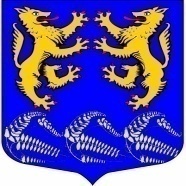 Муниципальное образование	«ЛЕСКОЛОВСКОЕ СЕЛЬСКОЕ ПОСЕЛЕНИЕ»Всеволожского муниципального района Ленинградской областиАДМИНИСТРАЦИЯП О С Т А Н О В Л Е Н И Е10.02. 2020 года                 		      		                                  № 43Руководствуясь Федеральным законом «Об общих принципах организации местного самоуправления в Российской Федерации от 06.10.2003 №131-ФЗ, приказом Министерства строительства и жилищно-коммунального хозяйства Российской Федерации от 13.04.2017 № 711/пр. «Об утверждении методических рекомендаций для подготовки правил благоустройства территорий поселений, городских округов, внутригородских районов», решением совета депутатов муниципального образования «Лесколовское сельское поселение» Всеволожского муниципального района Ленинградской области, Уставом муниципального образования «Лесколовское сельское поселение» администрация муниципального образования «Лесколовское сельское поселение» Всеволожского муниципального района Ленинградской области ПОСТАНОВЛЯЕТ:Утвердить приложение к постановлению администрации от 30.12.2019 № 476 Об утверждении муниципальной программы «Благоустройство территории муниципального образования «Лесколовское сельское поселение» Всеволожского муниципального района Ленинградской области на 2020-2022 годы» в новой редакции согласно приложению к настоящему постановлению. Опубликовать постановление в газете «Лесколовские вести» и разместить на официальном сайте МО «Лесколовское сельское поселение».Постановление вступает в силу с момента опубликования.Контроль исполнения настоящего постановления оставляю за собой Глава администрации                                                                                 А.А. СазоновСогласовано:Заместитель главы администрации                                          Д.А. Румянцев«____»____________2020 г.Начальник сектора муниципального имуществаи землепользования администрации                                          Н.В. Танонова«____»____________2020 г.Главный специалист – юрист администрации                                           А.Ф. Толмачев«___»_____________2020 г.Расчет рассылки:1 – в дело;2 – «Лесколовские вести»;3 – сайт;4 – Прокуратуру.Утверждена постановлением администрации муниципального образования «Лесколовское сельское поселение» Всеволожского муниципального района Ленинградской областиот  10.02.2020_ №   43_  ПАСПОРТ муниципальной программы «Благоустройство территории муниципального образования «Лесколовское сельское поселение» Всеволожского муниципального района Ленинградской области 
на 2020-2022 годы»РАЗДЕЛ 1. Содержание проблемы и необходимость ее решения программно-целевым методомМуниципальная целевая программа «Благоустройство территории муниципального образования «Лесколовское сельское поселение» Всеволожского муниципального района Ленинградской области на 2020-2022 годы» (далее Программа), разработана 
в соответствии с Федеральным законом «Об общих принципах организации местного самоуправления в Российской Федерации от 06.10.2003г. №131-ФЗ, приказом Министерства строительства и жилищно-коммунального хозяйства Российской Федерации от 13.04.2017 № 711/пр. «Об утверждении методических рекомендаций для подготовки правил благоустройства территорий поселений, городских округов, внутригородских районов», решением совета депутатов муниципального образования «Лесколовское сельское поселение» Всеволожского муниципального района Ленинградской области, Уставом муниципального образования «Лесколовское сельское поселение».На территории МО «Лесколовское сельское поселение» проводятся работы 
по установке и ремонту спортивных площадок, детских площадок, контейнерных площадок для сбора мусора и его вывозу, обслуживанию и ремонту уличного освещения, устанавливаются элементы благоустройства, обустраиваются места для торговли, проводится озеленение, а также мероприятия по скашиванию и химической обработке борщевика. В зимнее время выполняются работы по механизированной уборке снега.Программно-целевой подход к решению проблем благоустройства необходим, так как без стройной комплексной системы благоустройства МО «Лесколовское сельское поселение» невозможно добиться каких-либо значимых результатов в обеспечении комфортных условий для деятельности и отдыха населения. Определение перспектив благоустройства муниципального образования позволит добиться сосредоточения средств на решение поставленных задач, а не расходования средства на текущий ремонт отдельных элементов благоустройства. РАЗДЕЛ 2. Анализ существующего положения в комплексном благоустройстве муниципального образования «Лесколовское сельское поселение»Для определения комплекса проблем, подлежащих программному решению, проведен анализ существующего положения в комплексном благоустройстве 
МО «Лесколовское сельское поселение». Анализ проведен по нижеследующим показателям, по результатам исследования которых, сформулированы цели, задачи 
и направления деятельности при осуществлении программы.2.1. Координация деятельности предприятий, организаций и учреждений, занимающихся благоустройством МО «Лесколовское сельское поселение»В настоящее время отсутствуют предприятия, организации, учреждения, занимающиеся комплексным благоустройством на территории МО «Лесколовское сельское поселение». В связи с этим требуется привлечение специализированных организаций для решения существующих проблем.Одной из задач и является необходимость координировать взаимодействие между предприятиями, организациями и учреждениями при решении вопросов ремонта коммуникаций и объектов благоустройства. 2.2. Анализ качественного состояния элементов благоустройства муниципального образования «Лесколовское сельское поселение»2.2.1. Наружное освещение	За последние годы выполнялись работы по реконструкции уличного освещения 
на территории МО «Лесколовское сельское поселение», однако работы по ремонту (реконструкции) уличного освещения на территории МО «Лесколовское сельское поселение» не закончены. Проблема заключается в восстановлении имеющегося освещения, его реконструкции и строительстве новых объектов, с повышенным коэффициентом энергоэффективности на территории муниципального образования.2.2.2. Благоустройство в жилых кварталахБлагоустройство в жилых кварталах включает в себя организацию уличного освещения, озеленение, скашивание травы, спиливание и обрезка деревьев и кустарников, строительство, ремонт и обустройство детских игровых и спортивных площадок, мест отдыха. Благоустройством занимается Администрация муниципального образования, управляющие организации, обслуживающие жилищный фонд, предприятия 
и организации, граждане. За предыдущие четыре года денежные средства из бюджета МО «Лесколовское сельское поселение» были направлены на оборудование детских площадок, контейнерных площадок для сбора мусора, спортивных сооружений. В сложившемся положении необходимо продолжать комплексное благоустройство в жилых кварталах, новое строительство детских игровых площадок во дворах многоквартирных домов.2.2.3. Уборка и вывоз мусора с несанкционированных свалок, складирование мусораСбор и вывоз бытовых отходов и мусора включает в себя ряд работ:- организация проведения работ по удалению несанкционированных свалок 
на территории МО «Лесколовское сельское поселение»;- создание и содержание мест (площадок) накопления твердых коммунальный отходов;- организация работ по информированию населения о необходимости заключения договоров на вывоз бытовых отходов.Значительная доля бюджета по статье «Благоустройство» ложится на сбор и вывоз отходов от несанкционированных свалок, что значительно сокращает долю денежных средств, которая могла быть направлена на выполнение работ по благоустройству в целом по муниципальному образованию.2.2.4. Привлечение жителей к участию в решении проблем благоустройства МО «Лесколовское сельское поселение»Одной из проблем благоустройства муниципального образования является недостаточное финансирование мероприятий, порча элементов благоустройства, образование несанкционированных свалок мусора.Решением этой проблемы, является организация и ежегодное проведение смотра-конкурса «Лучший подъезд, дом, двор, улица». В течение 2020 - 2022 годов необходимо организовать и провести:- смотры-конкурсы, направленные на благоустройство муниципального образования: «За лучшее проведение работ по благоустройству, санитарному 
и гигиеническому содержанию прилегающих территорий» с привлечением предприятий, организаций и учреждений;- различные конкурсы, направленные на озеленение дворов, балконов, подъездов.Проведение данных конкурсов и мероприятий направлено на повышение социальной ответственности жителей, на формирование бережного отношение к элементам благоустройства, привлечению жителей к участию в работах по благоустройству, улучшению санитарно-гигиенического содержания прилегающих территорий.
РАЗДЕЛ 3. Цели и задачи программы3.1. Цель программы: -совершенствование системы комплексного благоустройства МО «Лесколовское сельское поселение», создание комфортных условий проживания и отдыха населения.3.2. Задачи программы:3.2.1. Организация взаимодействия между предприятиями, организациями 
и учреждениями при решении вопросов благоустройства муниципального образования.3.2.2. Приведение в качественное состояние элементов благоустройства МО «Лесколовское сельское поселение».3.2.3. Привлечение населения к участию в решении проблем благоустройства 
на территории МО «Лесколовское сельское поселение».РАЗДЕЛ 4. Ресурсное обеспечение, перечень мероприятий с разбивкой по годам, источникам финансирования программы.	Основой Программы является система взаимоувязанных мероприятий, согласованных по ресурсам, исполнителям и срокам осуществления.Финансирование мероприятий Программы осуществляется из бюджета 
МО «Лесколовское сельское поселение» и областного бюджета Ленинградской области.	Объемы финансирования Программы по годам:	РАЗДЕЛ 5. Оценка эффективности программыВ результате реализации программы ожидается- создание условий, обеспечивающих комфортные условия для работы и отдыха населения на территории МО «Лесколовское сельское поселение».- организация скоординированной деятельности администрации муниципального образования, предприятий, обеспечивающих благоустройство жилищного фонда и предприятий, имеющих на балансе инженерные сети, что позволит исключить случаи раскопки инженерных сетей на вновь отремонтированных объектах благоустройства и восстановление благоустройства после проведения земляных работ.Эффективность программы оценивается по следующим показателям:- процент соответствия объектов внешнего благоустройства (газонов, озеленения, наружного освещения) существующим нормативам;- процент привлечения населения муниципального образования к работам по благоустройству;- процент привлечения предприятий и организаций муниципального образования к работам по благоустройству;- уровень взаимодействия Администрации муниципального образования и предприятий, обеспечивающих благоустройство МО «Лесколовское сельское поселение» и предприятий;- уровень благоустроенности муниципального образования (сетями наружного освещения, зелеными насаждениями, детскими игровыми и спортивными площадками).1.   Наименование программы:Муниципальная целевая программа «Благоустройство территории муниципального образования «Лесколовское сельское поселение» Всеволожского муниципального района Ленинградской области на 2020-2022 годы» 2.   Основания для разработки программы:Федеральный Закон от 06.10.2003 № 131-ФЗ «Об общих принципах  организации местного самоуправления» (с изм.), приказ Министерства строительства и жилищно-коммунального хозяйства Российской Федерации от 13.04.2017 № 711/пр. «Об утверждении методических рекомендаций для подготовки правил благоустройства территорий поселений, городских округов, внутригородских районов», решением совета депутатов муниципального образования «Лесколовское сельское поселение» Всеволожского муниципального района Ленинградской области, Устав МО «Лесколовское сельское поселение» Всеволожского муниципального района Ленинградской области 3.   Заказчик программы:Администрация МО «Лесколовское сельское поселение» Всеволожского муниципального района Ленинградской области4.   Разработчик программы:Заместитель главы администрации МО «Лесколовское сельское поселение» Всеволожского муниципального района Ленинградской области5.   Исполнители  программы:Администрация МО «Лесколовское сельское поселение» Всеволожского муниципального района Ленинградской области;Подрядные организации6.   Цель программы:Совершенствование системы комплексного благоустройства территории МО «Лесколовское сельское поселение» Всеволожского муниципального района Ленинградской области7.   Задачи программы:1. Организация взаимодействия между предприятиями, организациями и учреждениями при решении вопросов благоустройства территории МО «Лесколовское сельское поселение».2. Приведение в качественное состояние территории и элементов благоустройства.3. Привлечение жителей к участию в решении проблем благоустройства.8.   Сроки реализации программы:2020-2022 годы9.   Источники и объемы финансирования     программы:Общая сумма планируемых средств – 27 412,80 тыс. руб., финансирование мероприятий программы осуществляется за счет средств бюджета МО «Лесколовское сельское поселение» и областного бюджета Ленинградской области в размере:2020 г. – 13 612,72 тыс. руб.2021 г. – 6 900,10 тыс. руб. 2022 г. – 6 900,10 тыс. руб.Расходы бюджета, предусмотренные на 2020 год и на плановый период 2020 и 2022 годов (далее - бюджет), могут быть уточнены при корректировке бюджета на текущий финансовый год или формировании проекта бюджета на плановый период.10. Ожидаемые конечные  результаты программы:1. Единое комплексное управление благоустройством муниципального образования «Лесколовское сельское поселение» Всеволожского муниципального района Ленинградской области.2. Определение перспективы улучшения благоустройства МО «Лесколовское сельское поселение» Всеволожского муниципального района Ленинградской области.3. Создание условий для работы и отдыха жителей МО «Лесколовское сельское поселение» Всеволожского муниципального района Ленинградской области.4. Улучшение состояния территорий МО «Лесколовское сельское поселение» Всеволожского муниципального района Ленинградской области.11. Механизм реализации программы:Исполнение программы осуществляется на основе ежегодных планов работ по благоустройству, разрабатываемых администрацией МО «Лесколовское сельское поселение». Администрация МО «Лесколовское сельское поселение» координирует деятельность исполнителей программы, контролирует  сроки выполнения мероприятий программы, ежегодно корректирует план мероприятий в соответствии с объемами ассигнований, предусмотренных в бюджете МО «Лесколовское сельское поселение» на очередной финансовый год, следит за целевым расходованием выделяемых финансовых средств и  эффективностью их использования.12. Система организации контроля за исполнением программы:Контроль выполнения программы осуществляется заместителем Главы администрации МО «Лесколовское сельское поселение»№ п/пПеречень мероприятий ПрограммыОбщий объем финансирования, тыс. руб.В том числе по годам, тыс. руб.В том числе по годам, тыс. руб.В том числе по годам, тыс. руб.№ п/пПеречень мероприятий ПрограммыОбщий объем финансирования, тыс. руб.2020202120221Мероприятия по благоустройству и уборке территории10 200,003 900,103 900,103 900,102Механизированная уборка снега 1 500,00500,00500,00500,003Поставка и установка оборудования детских площадок1 100,00100,00500,00500,004Мероприятия по скашиванию и химической обработке борщевика900,00300,00300,00300,005Обслуживание, ремонт, реконструкция уличного освещения3 600,001 200,001 200,001 200,006Уборка и вывоз мусора с несанкционированных свалок1 000,001 000,000,000,007Мероприятия по созданию, оборудованию и содержанию мест (площадок) накопления твердых коммунальных отходов1 500,00500,00500,00500,008Иные межбюджетные трансферы на развитие и общественной инфраструктуры муниципального значения городских сельских поселений3 368,423 368,420,000,009Софинансирование на реализацию проектов местных инициатив граждан в рамках МП «Благоустройство территории муниципального образования «Лесколовское сельское поселение» ВМР ЛО1 619,501619,500,000,0010Иные межбюджетные трансферы на реализацию областного закона «о содействии участию населения в осуществлении местного самоуправления в иных формах на территориях административных центров муниципального образования Ленинградской области» 1 124,601 124,600,000,00Итого27 412,5213 612,726 900,106 900,10